THE LONGEST TIMEBilly Joel[G] Whoa, [D] oh [G] oh [C] oh, [D7] for the longest [G] time[D] Whoa [G] oh [C] oh, [D7] for the longest…[G] If you said good-[C]bye to me to-[G]night[G] There would still be [A7] music left to [D] write[B7] What else could [Em] I do? [D7] I'm so in-[G]spired [G7] by you [C] That hasn't [Am] happened for the [D] longest [G] time [G] Once I thought my [C] innocence was [G] gone [G] Now I know that [A7] happiness goes [D] on[B7] That's where you [Em] found me[D7] When you put your [G] arms a-[G7]round me  [C] I haven't [Am] been there for the [D] longest [G] time[G] Whoa, [D] oh [G] oh [C] oh, [D7] for the longest [G] time[D] Whoa [G] oh [C] oh, [D7] for the longest…[G] I'm that voice you're [C] hearing in the [G] hall  [G] And the greatest [A7] miracle of [D] all[B7] Is how I [Em] need you [D7] And how you [G] needed [G7] me too[C] That hasn't [Am] happened for the [D] longest [G] time[D] Maybe this won't [Em] last very longBut [F#] you feel so right, and [G] I could be wrong[Bm] Maybe I've been [Em] hoping too hardBut [A] I've gone this [A7] far and it's [D] more than I [D7] hoped for[G] Who knows how much [C] further we'll go [G] on?Maybe I'll be [A7] sorry when you're [D] gone[B7] I'll take my [Em] chances[D7] I forgot how [G] nice ro-[G7]mance is[C] I haven't [Am] been there for the [D] longest [G] time[D] I had second [Em] thoughts at the startI [F#] said to myself hold [G] on to your heart[Bm] Now I know the [Em] woman that you areYou're [A] wonderful so [A7] far and it's [D] more than I [D7] hoped for[G] I don't care what [C] consequence it [G] brings[G] I have been a [A7] fool for lesser [D] things[B7] I want [Em] you so bad[D7] I think you [G] ought to [G7] know that[C] I intend to [Am] hold you for the [D] longest [G] time[G] Whoa, [D] oh [G] oh [C] oh, [D7] for the longest [G] time[D] Whoa [G] oh [C] oh, [D7] for the longest [G] time[D] Whoa [G] oh [C] oh, [D7] for the longest [G] time [G]or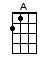 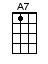 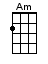 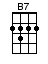 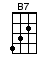 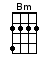 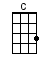 and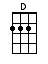 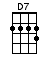 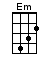 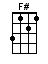 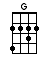 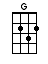 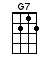 www.bytownukulele.ca